 РЕШЕНИЕСовета народных депутатовмуниципального образования «Хатажукайское сельское поселение»от «__»___.2021г                                                                                                                  а. Пшичо  «____» ___________ _____ г. 				                  № _____Об утверждении Порядка привлечения граждан к выполнению на добровольной основе социально значимых работ для муниципального образования « Хатажукайское сельское поселение» В соответствии со статьей 17 Федерального закона от  6 октября 2003 года № 131-ФЗ «Об общих принципах организации местного самоуправления в Российской Федерации», частью 2 статьи 4 Устава муниципального образования «Хатажукайское сельское поселение»,   Совет народных депутатов муниципального образования «Хатажукайское сельское поселение»,    решил: Утвердить прилагаемый Порядок привлечения граждан             к выполнению на добровольной основе социально значимых работ для муниципального образования ««Хатажукайское сельское поселение». Настоящее решение вступает в силу после дня его официального опубликования.  Председатель Совета 
народных депутатов                                                              К.А.Карабетов  УТВЕРЖДЕН решением Совета 
народных депутатов                                                                         от «___» _________ 20___  № ___ ПОРЯДОК привлечения граждан к выполнению на добровольной основе социально значимых работ для муниципального образования  «Хатажукайское сельское поселение» 1.	Настоящий Порядок разработан в соответствии с Федеральным законом от 6 октября 2003 года № 131-ФЗ «Об общих принципах организации местного самоуправления в Российской Федерации» (далее – Федеральный закон № 131-ФЗ), Уставом муниципального образования «Хатажукайское сельское поселение»,  принятым решением муниципального образования «Хатажукайское сельское поселение (далее –  Устав) и определяет порядок привлечения граждан к выполнению на добровольной основе социально значимых для муниципального образования работ (в том числе дежурств) в целях решения вопросов местного значения. 2.	Настоящий Порядок не распространяется на случаи мобилизации трудоспособного 	населения 	муниципального образования             «муниципального образования «Хатажукайское сельское поселение» для проведения аварийно-спасательных и других неотложных работ, осуществляемой при введении на всей территории Российской Федерации или в ее отдельных местностях, включая территорию муниципального образования, режима чрезвычайного положения по основаниям и в порядке, установленным Федеральным конституционным законом 30 мая 2001 года № 3-ФКЗ «О чрезвычайном положении». 3.	Под социально значимыми работами в настоящем Порядке понимаются работы, не требующие специальной профессиональной подготовки, осуществляемые в целях решения следующих вопросов местного значения в границах муниципального образования: участия в профилактике терроризма и экстремизма, а также в минимизации и (или) ликвидации последствий проявлений терроризма и экстремизма в границахразработки и осуществления мер, направленных на укрепление межнационального 	и 	межконфессионального 	согласия, 
поддержке             и 	развития 	языков 	и 	культуры 	народов Российской Федерации, проживающих на территории муниципального образования, реализацию прав коренных малочисленных народов и других национальных меньшинств, обеспечение 	социальной 	и  культурной 	адаптации мигрантов, профилактику межнациональных (межэтнических) конфликтов;  участия 	в 	предупреждении 	и 	ликвидации последствий чрезвычайных ситуаций в границах муниципального образования; обеспечения первичных мер пожарной безопасности в границах муниципального образования; организации мероприятий по охране окружающей среды в границах муниципального образования;  создания условий для массового отдыха и организация обустройства  мест массового отдыха населения;  организации 	благоустройства 	территории	муниципального образования в соответствии с правилами благоустройства (включая освещение улиц, озеленение территории, установку указателей с наименованиями улиц и номерами домов, размещение и содержание малых архитектурных форм). 4.	К выполнению на добровольной основе социально значимых работ могут привлекаться совершеннолетние трудоспособные жители муниципального образования «Хатажукайское сельское поселение  свободное от основной работы или учебы время             на безвозмездной основе не более чем один раз в три месяца. При этом продолжительность социально значимых работ не может составлять более четырех часов подряд. 5.	Финансирование расходов по организации и проведению социально значимых работ осуществляется за счет средств местного бюджета. 6.	Целями привлечения местного населения к выполнению социально значимых работ являются: удовлетворение потребностей населения муниципального образования    в создании и (или) поддержании безопасных условий жизнедеятельности        и благоприятной среды обитания;  повышение 	уровня 	социальной 	активности 	и социальной ответственности местного населения; достижение 	максимальных 	социальных 	и экономических результатов участия граждан в социально значимых работах             при минимизации затрат. 7.	Решение о привлечении граждан к выполнению на добровольной основе 	социально 	значимых 	для 	муниципального образования «Хатажукайское сельское поселение»	работ принимается главой администрации муниципального образования «Хатажукайское сельское поселение», оформляется постановлением  и 	вступает 	в силу 	со 	дня 	его 	официального опубликования. При этом официальное опубликование должно быть осуществлено не позднее, чем за 10 дней до начала работ. 8.	В случае, если постановление о привлечении граждан             к выполнению на добровольной основе социально значимых для муниципального образования «Хатажукайское сельское поселение» работ принято в связи с необходимостью предупреждения чрезвычайных ситуаций в границах муниципального образования «Хатажукайское сельское поселение» или для ликвидации их последствий, такое постановление подлежит опубликованию в порядке, установленном Уставом. 9.	В постановлении указываются: вопрос местного значения, в целях решения которого организуются социально значимые работы; время, место и сроки проведения социально значимых работ; перечень видов социально значимых работ и порядок их проведения; вопросы материально-технического обеспечения; должностное 	лицо 	администрации 	муниципального образования «Хатажукайское сельское поселение», ответственное за организацию и проведение социально значимых работ. 10.	Для участия в выполнении социально значимых работ граждане не позднее, чем за 3 дня до проведения социально значимых работ направляют (подают) в администрацию муниципального образования «Хатажукайское сельское поселение» письменные заявки на участие в социально значимых работах. 11.	Решение о привлечении местного населения к участию             в социально значимых работах может быть принято на основании индивидуального или коллективного обращения граждан, проживающих на территории муниципального образования «Хатажукайское сельское поселение», обращающихся с инициативой организации социально значимых работ с привлечением к участию в них местного населения и изъявляющих готовность в них участвовать.   12.	Организация и материально-техническое обеспечение проведения социально значимых работ осуществляются администрацией муниципального образования «Хатажукайское сельское поселение» за счет средств местного бюджета. 13.	Администрация муниципального образования «Хатажукайское сельское поселение»: обеспечивает оповещение жителей муниципального образования «Хатажукайское сельское поселение» о видах социально значимых работ, времени и местах их проведения, местах сбора граждан; принимает заявки граждан на участие в социально значимых работах; осуществляет регистрацию участников социально значимых работ, проверяя соблюдение требований, предусмотренных настоящим Порядком; обеспечивает участников социально значимых работ необходимым инвентарем; проводит инструктаж по технике безопасности; определяет участникам социально значимых работ конкретный вид и объем работ; обеспечивает непосредственный контроль за ходом проведения социально значимых работ. 14.	При определении индивидуальной трудовой функции привлекаемых к участию в социально значимых работах граждан учитываются состояние здоровья, возрастные, профессиональные и иные их личностные особенности. 15.	При привлечении местного населения к социально значимым работам органы и должностные лица местного самоуправления муниципального образования руководствуются законодательством Российской Федерации о труде в части установленных правил охраны труда и ограничений применения труда женщин на работах отдельных видов. 16.	В случае причинения вреда личности или имуществу физических лиц, либо имуществу организаций или муниципальному имуществу гражданами, участвующими в социально значимых работах, а также личности или имуществу самих граждан, участвующих в социально значимых работах, указанный вред подлежит возмещению по основаниям и в порядке, установленным Гражданским кодексом Российской Федерации. 17.	Информация об итогах проведения социально значимых работ подлежит официальному опубликованию в течение 10 календарных дней            с момента окончания работ.         РЕСПУБЛИКА АДЫГЕЯСовет народных депутатовМуниципального образования«Хатажукайскоесельское поселение»385462, а. Пшичо, ул. Ленина, 51тел. Факс (87773) 9-31-36e-mail: dnurbij @ yandex.ruАДЫГЭРЕСПУБЛИКХьатыгъужъкъоемуниципальнэкъоджэпсэупIэчIыпIэмизэхэщапIэянароднэдепутатхэмяСовет385462, къ. Пщычэу,ур. ЛенинымыцI, 51тел. Факс (87773) 9-31-36e-mail: dnurbij @ yandex.ru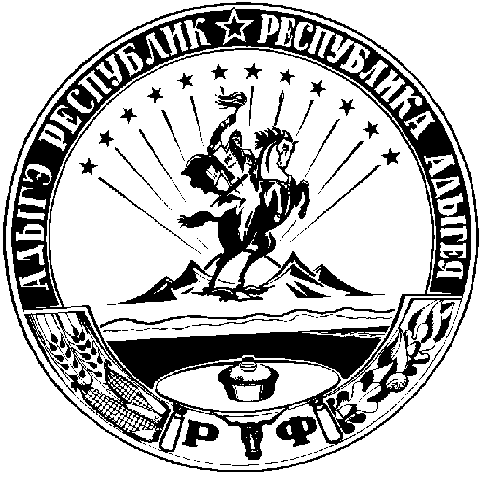 